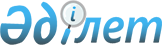 Об определении условий, объема и целевого назначения выпуска государственных ценных бумаг местными исполнительными органами Павлодарской, Карагандинской, Алматинской, Южно-Казахстанской, Костанайской и Жамбылской областейПриказ Министра финансов Республики Казахстан от 23 января 2017 года № 39. Зарегистрирован в Министерстве юстиции Республики Казахстан 1 февраля 2017 года № 14755
      В соответствии со статьей 212 Бюджетного кодекса Республики Казахстан от 4 декабря 2008 года и пунктом 8 постановления Правительства Республики Казахстан от 2 октября 2009 года № 1520 "Об утверждении Правил выпуска ценных бумаг для обращения на внутреннем рынке местным исполнительным органом области, города республиканского значения, столицы" ПРИКАЗЫВАЮ:
      1. Определить следующие условия, объем и целевое назначение выпуска местными исполнительными органами Павлодарской, Карагандинской, Алматинской, Южно-Казахстанской, Костанайской и Жамбылской областей государственных ценных бумаг для обращения на внутреннем рынке:
      1) условия:
      год выпуска государственных ценных бумаг – 2017 год;
      вид ценных бумаг – государственные ценные бумаги, выпускаемые местными исполнительными органами областей, города республиканского значения, столицы для обращения на внутреннем рынке для финансирования строительства жилья в рамках реализации государственных и правительственных программ;
      2) объемы:
      Павлодарской области – не более 1 715 028 000 (один миллиард семьсот пятнадцать миллионов двадцать восемь тысяч) тенге;
      Карагандинской области – не более 1 526 620 000 (один миллиард пятьсот двадцать шесть миллионов шестьсот двадцать тысяч) тенге;
      Алматинской области – не более 1 995 267 000 (один миллиард девятьсот девяносто пять миллионов двести шестьдесят семь тысяч) тенге;
      Южно-Казахстанской области – не более 2 773 345 000 (два миллиарда семьсот семьдесят три миллиона триста сорок пять тысяч) тенге;
      Костанайской области – не более 1 286 058 000 (один миллиард двести восемьдесят шесть миллионов пятьдесят восемь тысяч) тенге;
      Жамбылской области – не более 1 371 028 000 (один миллиард триста семьдесят один миллион двадцать восемь тысяч) тенге;
      3) целевое назначение – финансирование строительства жилья в рамках реализации государственных и правительственных программ.
      2. Департаменту государственного заимствования Министерства финансов Республики Казахстан (Мейрханов Р.Т.) в установленном законодательством порядке обеспечить:
      1) государственную регистрацию настоящего приказа в Министерстве юстиции Республики Казахстан и его официальное опубликование;
      2) размещение настоящего приказа на интернет-ресурсе Министерства финансов Республики Казахстан.
      3. Настоящий приказ вводится в действие со дня его государственной регистрации.
					© 2012. РГП на ПХВ «Институт законодательства и правовой информации Республики Казахстан» Министерства юстиции Республики Казахстан
				
      Министр финансов
Республики Казахстан

Б. Султанов
